Evaluación Técnica de InvestigaciónEscala de Calificaciones* El puntaje que resulte de la evaluación del proyecto será considerado para la asignación de recurso. La calificación mínima aprobatoria de un proyecto equivale a 45 puntos.Fundamente sus calificaciones para cada uno de los elementos valoradosObservaciones, comentarios y sugerencias al responsable del proyecto.   Observaciones, comentarios y sugerencias a la Subdirección de Programación y EvaluaciónRecomendación final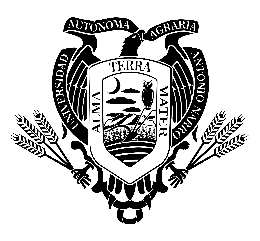 Universidad Autónoma Agraria Antonio NarroDirección de InvestigaciónSubdirección de Programación y EvaluaciónTítulo del proyecto: Clave del evaluador:Fecha:Muy mal(1)Mal(2)Regular(3)Bien(4)Muy Bien(5)Elemento por valorarElemento por valorarSecciónCalificación 1. ¿Es el título claro y conciso?                                       1. ¿Es el título claro y conciso?                                      Titulo 2. ¿Está el problema a resolver claramente definido?  2. ¿Está el problema a resolver claramente definido? Introducción 3. ¿Está el problema relacionado con los temas estratégicos? 3. ¿Está el problema relacionado con los temas estratégicos?Introducción 4. ¿Está fundamentada la justificación para hacer el proyecto?                                                        4. ¿Está fundamentada la justificación para hacer el proyecto?                                                       Introducción   5. ¿Están claros los objetivos de la investigación?                                                           5. ¿Están claros los objetivos de la investigación?                                                          Objetivos 6. ¿Está establecida claramente la hipótesis?                                                                    6. ¿Está establecida claramente la hipótesis?                                                                   Hipótesis 7. ¿Está clara la relación del estudio con investigaciones previas?               7. ¿Está clara la relación del estudio con investigaciones previas?              Revisión de Literatura 8. ¿Presenta más de 10 citas y al menos el 70% de ellas es de 10 años anteriores?                                          8. ¿Presenta más de 10 citas y al menos el 70% de ellas es de 10 años anteriores?                                         Revisión de Literatura 9. ¿Se describen en detalle los procedimientos?                                                      9. ¿Se describen en detalle los procedimientos?                                                     Procedimientos10. ¿Son adecuados los procedimientos para la resolución del problema?           10. ¿Son adecuados los procedimientos para la resolución del problema?           Procedimientos11. ¿Es viable y consistente el cronograma de actividades?                          11. ¿Es viable y consistente el cronograma de actividades?                          Procedimientos12. ¿Son factibles los productos esperados en el tiempo establecido?                                                     12. ¿Son factibles los productos esperados en el tiempo establecido?                                                     Productos Esperados13. ¿Es viable y coherente el presupuesto solicitado?13. ¿Es viable y coherente el presupuesto solicitado?Productos Esperados14. ¿Son correctas las estructuras de las oraciones, la puntuación y ortografía?                              14. ¿Son correctas las estructuras de las oraciones, la puntuación y ortografía?                              General15. ¿Es coherente el planteamiento en todas sus partes?                                                   15. ¿Es coherente el planteamiento en todas sus partes?                                                   GeneralTOTAL*TOTAL*0123456789101112131415¿Recomienda la aprobación de presupuesto para este proyecto?¿Recomienda la aprobación de presupuesto para este proyecto?¿Recomienda la aprobación de presupuesto para este proyecto?¿Recomienda la aprobación de presupuesto para este proyecto?¿Recomienda la aprobación de presupuesto para este proyecto?¿Recomienda la aprobación de presupuesto para este proyecto?¿Recomienda la aprobación de presupuesto para este proyecto?Si  NoPresupuesto recomendado:___________%